    Б    БЮЛЛЕТЕНЬ «ОФИЦИАЛЬНЫЙ   ВЕСТНИК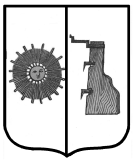             ПРОГРЕССКОГО  СЕЛЬСКОГО ПОСЕЛЕНИЯ»                                №14      23  июня       2022   года                                                     ИНФОРМАЦИЯ О ПРИЕМЕ ГРАЖДАН 24 июня 2022 года с 10.00 до 12.00 в помещении Администрации Железковского сельского поселения Боровичского муниципального района заместитель Боровичского межрайонного прокурора младший советник юстиции Булатов Игорь Александрович проведет прием граждан.Прием ведется без предварительной записи, в порядке очередности, при этом гражданин обязан иметь при себе паспорт или иной документ, удостоверяющий личность.Рассмотрение каждого обращения будет взято на личный контроль.ПОСТАНОВЛЕНИЕ АДМИНИСТРАЦИИ ПРОГРЕССКОГО СЕЛЬСКОГО ПОСЕЛЕНИЯот   20.06.2022   № 39  п. ПрогрессОб утверждении Положения о дополнительном профессиональном образовании муниципальных служащих Администрации Прогресского сельского поселенияВ соответствии с федеральными законами от 2 марта 2007 года № 25-ФЗ «О муниципальной службе в Российской Федерации», от 29 декабря 2012 года № 273-ФЗ «Об образовании в Российской Федерации», приказом Министерства образования и науки Российской Федерации от 01.07.2013 № 499 «Об утверждении Порядка организации и осуществления образовательной деятельности по дополнительным профессиональным программам» Администрация Прогресского сельского поселения ПОСТАНОВЛЯЕТ:1.Утвердить прилагаемое Положение о дополнительном профессиональном образовании муниципальных служащих Администрации Прогресского сельского поселения.2. Опубликовать постановление в бюллетене «Официальный  вестник Прогресского сельского поселения» и разместить на официальном сайте Администрации Прогресского сельского поселения.       Глава сельского поселения                                            В.В. ДемьяноваУТВЕРЖДЕНОпостановлением АдминистрацииПрогресского сельского поселенияот 20.06.2022  № 39ПОЛОЖЕНИЕо дополнительном профессиональном образовании муниципальных служащих Администрации Прогресского сельского поселения1. Общие положения1.1. Положение о дополнительном профессиональном образовании муниципальных служащих Администрации Прогресского сельского поселения (далее - Положение) определяет условия и порядок реализации права муниципальных служащих Администрации Прогресского сельского поселения (далее – муниципальные служащие) на получение дополнительного профессионального образования за счет средств бюджета Прогресского сельского поселения.1.2. Дополнительное профессиональное образование муниципальных служащих организуется в целях обеспечения соответствия квалификации муниципальных служащих меняющимся условиям профессиональной деятельности.21.3. Дополнительное профессиональное образование осуществляется посредством реализации дополнительных профессиональных программ (программ повышения квалификации и программ профессиональной переподготовки).Дополнительное профессиональное образование осуществляется в любой предусмотренной законодательством об образовании форме обучения с отрывом или без отрыва от муниципальной службы и с использованием возможностей дистанционных образовательных технологий.1.4. Дополнительное профессиональное образование муниципального служащего осуществляется в течение всего периода прохождения им муниципальной службы.1.5. Дополнительное профессиональное образование муниципального служащего осуществляется в организациях, осуществляющих образовательную деятельность по дополнительным профессиональным программам.1.6. Основаниями для направления муниципального служащего для получения дополнительного профессионального образования являются:а) решение представителя нанимателя;б) результаты аттестации муниципального служащего;в) назначение муниципального служащего в порядке должностного роста на должность муниципальной службы главной и ведущей группы должностей муниципальной службы в Новгородской области впервые;г) поступление гражданина на муниципальную службу впервые;д) включение муниципального служащего в кадровый резерв для замещения должностей муниципальной службы;ж) изменение вида профессиональной служебной деятельности муниципального служащего.Решение представителя нанимателя о направлении муниципального служащего для получения дополнительного профессионального образования, предусмотренное подпунктом «а» пункта 1.6 настоящего Положения, может быть принято им по собственной инициативе, исходя из необходимости профессионального развития муниципального служащего в соответствии с задачами и функциями органа местного самоуправления.2. Организация дополнительного профессионального образования2.1. Работу по организации дополнительного профессионального образования муниципальных служащих Администрации Прогресского сельского поселения осуществляет Глава Прогресского сельского поселения (далее Глава поселения) или ответственное должностное лицо (далее ответственное лицо).2.2. Организация дополнительного профессионального образования включает в себя:ежегодное проведение анализа потребности муниципальных служащих в дополнительном профессиональном образовании;осуществление контроля обучения;внесение сведений о получении дополнительного профессионального образования в личное дело муниципального служащего.2.3.Глава поселения или ответственное лицо ежегодно определяет потребность муниципальных служащих в получении дополнительного профессионального образования на основании положений пункта 1.6 Положения до 1 октября текущего года на очередной год.2.4. В срок до 15 октября текущего года Глава поселения или ответственное лицо формирует план дополнительного профессионального образования муниципальных служащих (далее – План) на очередной год по форме согласно приложению к настоящему Положению, который утверждается представителем нанимателя (работодателем) до 1 ноября текущего года.В План могут вноситься изменения в случае отсутствия муниципального служащего по причине длительной болезни, увольнения или при наличии других объективных обстоятельств.2.5. При анализе потребности в дополнительном профессиональном образовании в расчет не включаются муниципальные служащие:обучающиеся в образовательных организациях высшего образования и профессиональных образовательных организациях;получившие дополнительное профессиональное образование за счет средств бюджета Прогресского сельского поселения  менее трех лет назад;находящиеся в длительных (полгода и более) отпусках (по беременности и родам, по уходу за ребенком, без сохранения заработной платы);достигающие предельного возраста для замещения должностей муниципальной службы в планируемом году;работающие по срочным трудовым договорам, если срок таких договоров истекает в течение года, следующего за планируемым годом.33. Финансирование расходов, связанных с дополнительным профессиональным образованием3.1. Дополнительное профессиональное образование муниципальных служащих осуществляется за счет средств бюджета Прогресского сельского поселения в организации, осуществляющей образовательную деятельность по дополнительным профессиональным программам, определенной в порядке, установленном законодательством Российской Федерации о контрактной системе в сфере закупок товаров, работ, услуг для обеспечения государственных и муниципальных нужд.3.2. Объем финансирования расходов на осуществление дополнительного профессионального образования муниципальных служащих определяется исходя из утвержденного Плана и включается Администрацией Прогресского сельского поселения  в проект бюджета на очередной финансовый год и плановый период.3.3. Финансирование дополнительного профессионального образования осуществляется в пределах выделенных бюджетных ассигнований на текущий финансовый год.3.4. За муниципальными служащими на период обучения по дополнительным профессиональным программам сохраняется место работы и денежное содержание (средний заработок).3.5. Муниципальным служащим, направляемым на обучение по дополнительным образовательным программам с отрывом от работы в другую местность, производится оплата командировочных расходов.3.6. Муниципальные служащие, обучающиеся по дополнительным образовательным программам за счет средств бюджета Прогресского сельского поселения и увольняющиеся из Администрации Прогресского сельского поселения в период обучения, теряют право на дальнейшее  обучение за счет бюджетных средств Прогресского сельского поселения.4. Заключительные положенияНа муниципальных служащих на время получения ими дополнительного профессионального образования распространяются все гарантии и компенсации, предусмотренные законодательством Российской Федерации.___________________________Приложениек Положению о дополнительном профессиональном образовании муниципальных служащих Администрации Прогресского сельского поселенияУТВЕРЖДАЮГлава Прогресскогосельского поселения__________ И.О. Фамилия«__» ______ 20____ годаПЛАНдополнительного профессионального образования муниципальных служащих  Администрации Прогресского сельского поселенияна 20_____ год4Отдел надзорной деятельности и профилактической работы по Боровичскому и Любытинскому районам управления надзорной деятельности и профилактической работы Главного управления МЧС России по Новгородской области информируетВ период организации летних лагерей, актуальным становится вопрос об обеспечении пожарной безопасности в местах детского отдыха. С начала 2022 г. на территории Новгородской области произошло 4 пожара, на которых погибли несовершеннолетние. 10.03.2022 года в 14 часов 56 минут произошел пожар в частном жилом доме, расположенном по адресу: Новгородская область, Пестовский район, д. Гора, д. 26. В результате пожара погибло 2 человека в том числе ребенок 2018 г.р. Причиной пожара явилось аварийный режим работы электрической сети. 24.02.2022 года в 13 часов 08 минут по причине детской шалости, произошел пожар в частном жилом доме, расположенном по адресу: Новгородская область, Батецкий район, д. Раджа, д. 7. На пожаре погибло 2 человека в том числе ребенок 2018 г.р.02.04.2022 на пожаре в жилом доме по адресу: Новгородская область, Старорусский район, ст. Тулебля, ул. Мещанка, д. 8. погибло 4 человека, в том числе 3 детей. Причиной возникновения пожара послужило неосторожное обращение с огнем несовершеннолетних.01.06.2022 г.  в п. Первое Мая Боровичского района загорелся один из жилых домов. В ходе тушения сотрудники МЧС обнаружили тело ребёнка 2010 года рождения. Помимо этого, 4 человека получили травмы. В настоящее время причина пожара и виновные лица устанавливаются.С целью профилактики предупреждения гибели несовершеннолетних на пожарах, особое внимание следует уделить вопросу обеспечения пожарной безопасности на объектах, задействованных в детской оздоровительной компании. Руководитель организации вправе назначать лиц, которые по занимаемой должности или по характеру выполняемых работ являются ответственными за обеспечение пожарной безопасности на объекте защиты. Важным моментом является обучение персонала и ответственных лиц основным требования пожарной безопасности.Лица допускаются к работе на объекте защиты только после прохождения обучения мерам пожарной безопасности. Порядок и сроки обучения лиц мерам пожарной безопасности определяются руководителем организации с учетом требований нормативных правовых актов Российской Федерации.В соответствии с действующим законодательством РФ на каждом объекте, независимо от его назначения и ведомственной принадлежности, должен быть разработан и утвержден ряд локальных нормативно-правовых актов и документов, касающихся вопросов обеспечения пожарной безопасности.Основные документы по пожарной безопасности, которые должны быть на обьекте защиты: 	-приказы о назначении ответственных за пожарную безопасность;	- инструкции о мерах пожарной безопасности;	-журналы учёта инструктажей по пожарной безопасности, программы вводного и первичного инструктажей, планы и графики пожарных тренировок;	-декларация пожарной безопасности;	-журналы эксплуатации систем противопожарной защиты;	-акты (протоколы) проверки состояния огнезащитного покрытия с указанием места (мест) с наличием повреждений огнезащитного покрытия, описанием характера повреждений (при наличии) и рекомендуемых сроках их устранения;	- сертификаты на используемые материалы; 	-техническая документация на системы противопожарной защиты, в том числе технические средства, функционирующие в составе указанных систем, и результаты пусконаладочных испытаний указанных систем.Основные требования пожарной безопасности, предъявляемые к территории, зданиям:	- системы и средства противопожарной защиты объекта должны находится в исправном состоянии. В период выполнения работ по техническому обслуживанию или ремонту, связанных с отключением систем противопожарной защиты или их элементов, руководитель организации принимает необходимые меры по защите объектов защиты и находящихся в них людей от пожара;	- Системы пожарной сигнализации должны обеспечивать подачу светового и звукового сигналов о возникновении пожара на приемно-контрольное устройство в помещении дежурного персонала или на специальные выносные устройства оповещения, а в зданиях классов функциональной пожарной опасности Ф1.1, Ф1.2, Ф4.1, Ф4.2 — с дублированием этих сигналов на пульт подразделения пожарной охраны без участия работников объекта и (или) транслирующей этот сигнал организации»;	- руководитель организации обеспечивает наличие и исправное состояние механизмов для самозакрывания противопожарных (противодымных, дымогазонепроницаемых) дверей, замков, уплотнений и порогов противопожарных дверей, предусмотренных изготовителем. Не допускается устанавливать приспособления, препятствующие нормальному закрыванию противопожарных или противодымных дверей (устройств);5- объект защиты должен быть обеспечен первичными средствами пожаротушения (огнетушителями), а также соблюдаться сроки их перезарядки, освидетельствования и своевременной замены, указанных в паспорте огнетушителя. Учет наличия, периодичности осмотра и сроков перезарядки огнетушителей ведется в журнале эксплуатации систем противопожарной защиты;	- на обьекте должны быть разработаны планы эвакуации людей при пожаре, которые размещаются на видных местах, на которых обязательно должны быть указаны места размещения огнетушителей, других средств пожаротушения;	- руководитель организации обеспечивает укомплектованность пожарных кранов внутреннего противопожарного водопровода исправными пожарными рукавами, ручными пожарными стволами и пожарными запорными клапанами, организует перекатку пожарных рукавов (не реже 1 раза в год), а также надлежащее состояние водокольцевых катушек с внесением информации в журнал эксплуатации систем противопожарной защиты;	- на объекте защиты с массовым пребыванием людей должно быть обеспечено наличие исправных ручных электрических фонарей из расчета не менее 1 фонаря на каждого дежурного и средств индивидуальной защиты органов дыхания и зрения человека от опасных факторов пожара из расчета не менее 1 средства индивидуальной защиты органов дыхания и зрения человека от опасных факторов пожара на каждого дежурного;	- руководитель организации обеспечивает категорирование по взрывопожарной и пожарной опасности, а также определение класса зоны в соответствии с главами 5, 7 и 8 Федерального закона «Технический регламент о требованиях пожарной безопасности» помещений (пожарных отсеков) производственного и складского назначения и наружных установок с обозначением их категорий (за исключением помещений категории Д по взрывопожарной и пожарной опасности) и классов зон на входных дверях помещений с наружной стороны и на установках в зоне их обслуживания на видном месте;	- при эксплуатации объекта защиты руководитель организации обеспечивает соблюдение проектных решений в отношении пределов огнестойкости строительных конструкций и инженерного оборудования, осуществляет проверку состояния огнезащитного   покрытия    строительных    конструкций  и инженерного оборудования в  соответствии с нормативными документами по пожарной безопасности, а также технической документацией изготовителя средства огнезащиты и (или) производителя огнезащитных работ. Указанная документация хранится на объекте защиты. При отсутствии в технической документации сведений о периодичности проверки проверка проводится не реже 1 раза в год. По результатам проверки составляется акт (протокол) проверки состояния огнезащитного покрытия с указанием места (мест) с наличием повреждений огнезащитного покрытия, описанием характера повреждений (при наличии) и рекомендуемых сроках их устранения. Руководитель организации обеспечивает устранение повреждений огнезащитного покрытия строительных конструкций, инженерного оборудования объектов защиты;	- руководитель организации обеспечивают содержание наружных пожарных лестниц, наружных открытых лестниц, предназначенных для эвакуации людей из зданий и сооружений при пожаре, а также ограждений на крышах (покрытиях) зданий и сооружений в исправном состоянии, организуют не реже 1 раза в 5 лет проведение эксплуатационных испытаний пожарных лестниц, наружных открытых лестниц, предназначенных для эвакуации людей из зданий и сооружений при пожаре, ограждений на крышах с составлением соответствующего протокола испытаний и внесением информации в журнал эксплуатации систем противопожарной защиты (п. 17 ППР РФ №1479 от 16.09.2020 г.);	- Запрещается курение на территории и в помещениях объектов образования, за исключением мест, специально отведенных для курения в соответствии с законодательством Российской Федерации. Руководитель организации обеспечивает размещение на объектах защиты знаков пожарной безопасности «Курение и пользование открытым огнем запрещено». Места, специально отведенные для курения, обозначаются знаком "Место курения";	- при эксплуатации эвакуационных путей и выходов руководитель организации обеспечивает соблюдение проектных решений (в части освещенности, количества, размеров и объемно-планировочных решений эвакуационных путей и выходов, а также наличия на путях эвакуации знаков пожарной безопасности) в соответствии с требованиями норм;	- в случае установления требований пожарной безопасности к строительным конструкциям по пределам огнестойкости, классу конструктивной пожарной опасности и заполнению проемов в них, к отделке внешних поверхностей наружных стен и фасадных систем, применению облицовочных и декоративно-отделочных материалов для стен, потолков и покрытия полов путей эвакуации, а также зальных помещений на объекте защиты должна храниться документация, подтверждающая пределы огнестойкости, класс пожарной опасности и показатели пожарной опасности примененных строительных конструкций, заполнений проемов в них, изделий и материалов;	- Запоры (замки) на дверях эвакуационных выходов должны обеспечивать возможность их свободного открывания изнутри без ключа. Для объектов защиты, для которых установлен особый режим содержания помещений (охраны, обеспечения безопасности), должно обеспечиваться автоматическое открывание запоров дверей эвакуационных выходов по сигналу систем противопожарной защиты здания или дистанционно сотрудником (работником), осуществляющим круглосуточную охрану. Руководитель организации, а    также     дежурный  персонал  на объекте защиты, на котором возник пожар, обеспечивают 6подразделениям пожарной охраны доступ в любые помещения для целей эвакуации и спасения людей, ограничения распространения, локализации и тушения пожара;	-  Ковры, ковровые дорожки, укладываемые на путях эвакуации поверх покрытий полов и в эвакуационных проходах на объектах защиты, должны надежно крепиться к полу;При эксплуатации эвакуационных путей, эвакуационных и аварийных выходов запрещается:	а) устраивать на путях эвакуации пороги (за исключением порогов в дверных проемах), устанавливать раздвижные и подъемно-опускные двери и ворота без возможности вручную открыть их изнутри и заблокировать в открытом состоянии, вращающиеся двери и турникеты, а также другие устройства, препятствующие свободной эвакуации людей, при отсутствии иных (дублирующих) путей эвакуации либо при отсутствии технических решений, позволяющих вручную открыть и заблокировать в открытом состоянии указанные устройства. Допускается в дополнение к ручному способу применение автоматического или дистанционного способа открывания и блокирования устройств;	б) размещать (устанавливать) на путях эвакуации и эвакуационных выходах (в том числе в проходах, коридорах, тамбурах, на галереях, в лифтовых холлах, на лестничных площадках, маршах лестниц, в дверных проемах, на эвакуационных люках) различные изделия, оборудование, отходы, мусор и другие предметы, препятствующие безопасной эвакуации, а также блокировать двери эвакуационных выходов;	в) устраивать в тамбурах выходов из зданий (за исключением квартир и индивидуальных жилых домов) сушилки и вешалки для одежды, гардеробы, а также хранить (в том числе временно) инвентарь и материалы;	г) фиксировать самозакрывающиеся двери лестничных клеток, коридоров, холлов и тамбуров в открытом положении (если для этих целей не используются устройства, автоматически срабатывающие при пожаре), а также снимать их;	д) изменять направление открывания дверей, за исключением дверей, открывание которых не нормируется или к которым предъявляются иные требования.	-Запрещается оставлять по окончании рабочего времени необесточенными (отключенными от электрической сети) электропотребители, в том числе бытовые электроприборы, за исключением помещений, в которых находится дежурный персонал, электропотребители дежурного освещения, систем противопожарной защиты, а также другие электроустановки и электротехнические приборы, если это обусловлено их функциональным назначением и (или) предусмотрено требованиями инструкции по эксплуатации. 	Запрещается:	а) эксплуатировать электропровода и кабели с видимыми нарушениями изоляции и со следами термического воздействия;	б) пользоваться розетками, рубильниками, другими электроустановочными изделиями с повреждениями;	в) эксплуатировать светильники со снятыми колпаками (рассеивателями), предусмотренными конструкцией, а также обертывать электролампы и светильники (с лампами накаливания) бумагой, тканью и другими горючими материалами;	г) пользоваться электрическими утюгами, электрическими плитками, электрическими чайниками и другими электронагревательными приборами, не имеющими устройств тепловой защиты, а также при отсутствии или неисправности терморегуляторов, предусмотренных их конструкцией;	д) использовать нестандартные (самодельные) электрические электронагревательные приборы и удлинители для питания электроприборов, а также использовать некалиброванные плавкие вставки или другие самодельные аппараты защиты от перегрузки и короткого замыкания;	е) размещать (складировать) в электрощитовых, а также ближе 1 метра от электрощитов, электродвигателей и пусковой аппаратуры горючие, легковоспламеняющиеся вещества и материалы;	ж) при проведении аварийных и других строительно-монтажных и реставрационных работ, а также при включении электроподогрева автотранспорта использовать временную электропроводку, включая удлинители, сетевые фильтры, не предназначенные по своим характеристикам для питания применяемых электроприборов;	з) прокладывать электрическую проводку по горючему основанию либо наносить (наклеивать) горючие материалы на электрическую проводку;	и) оставлять без присмотра включенными в электрическую сеть электронагревательные приборы, а также другие бытовые электроприборы, в том числе находящиеся в режиме ожидания, за исключением электроприборов, которые могут и (или) должны находиться в круглосуточном режиме работы в соответствии с технической документацией изготовителя.При эксплуатации газовых приборов запрещается:	а) пользоваться неисправными газовыми приборами, а также газовым оборудованием, не прошедшим технического обслуживания в установленном порядке;		б) оставлять газовые приборы включенными без присмотра, за исключением газовых приборов, которые могут и (или) должны находиться в круглосуточном режиме работы в соответствии с технической документацией изготовителя;7	в) устанавливать (размещать) мебель и другие горючие предметы и материалы на расстоянии менее 0,2 метра от бытовых газовых приборов по горизонтали (за исключением бытовых газовых плит, встраиваемых бытовых газовых приборов, устанавливаемых в соответствии с технической документацией изготовителя) и менее 0,7 метра по вертикали (при нависании указанных предметов и материалов над бытовыми газовыми приборами).В зданиях организаций отдыха детей и их оздоровления не допускается размещать: 	- детей на мансардном этаже зданий и сооружений IV и V степеней огнестойкости, а также класса конструктивной пожарной опасности C2 и C3;	- более 50 детей в помещениях зданий и сооружений IV и V степеней огнестойкости, а также класса конструктивной пожарной опасности C2 и C3;	- более 10 детей на этаже с одним эвакуационным выходом (п. 7 ППР РФ № 1479 от 16.09.2020г.).В случае возникновения пожара необходимо:	-немедленно сообщить об этом по телефону в пожарную охрану с указанием наименования объекта защиты, адреса места его расположения, места возникновения пожара, а также фамилии сообщающего информацию;	- принять меры по эвакуации людей, а при условии отсутствия угрозы жизни и здоровью людей меры по тушению пожара в начальной стадии;	- если пожар не удаётся потушить, необходимо закрыть дверь того помещения, где горит огонь (открытая дверь не только выпустит дым и помешает эвакуации; внезапное поступление дополнительного воздуха может привести к распространению пожара с большей скоростью) и покинуть помещение;	- немедленно по прибытии на место сбора должна быть проведена перекличка (Место сбора должно быть заранее согласовано);По прибытии пожарной охраны в первую очередь нужно сообщить следующее:	-в каком помещении пожар;	-все ли эвакуированы;	-какие вещества и материалы могут находиться в горящем помещении и в помещениях, расположенных рядом с ним.Лица, ответственные за противопожарное состояние объекта, за нарушение требований пожарной безопасности, а также за иные правонарушения в области пожарной безопасности, могут быть привлечены к дисциплинарной, административной или уголовной ответственности в соответствии с действующим законодательством.Рассказывайте детям о правилах пожарной безопасности, будьте примером во всех ситуациях, связанных с соблюдением правил пожарной безопасности. Помогите сформировать у детей чувство опасности огня. Пусть они узнают об угрозе огня из рассказов, предостережений и картинок, нежели из реальной жизни!Учредитель бюллетеняСовет депутатов Прогресского сельского поселенияВремя подписания в печать: 22.06.2022по графику- 12. 00; фактически- 12.00Редакция, издатель, распространительАдминистрация Прогресского сельского поселенияАдрес редакции: Новгородская область,Боровичский район, п. Прогресс, ул. Зелёная, д.13E-mail: adm-progress@yandex.ruГлавный редактор С.В. Николаевател. 47-471, 47-542тираж- 3 экз.Бесплатно№ п/пФамилия, имя, отчество муниципального служащегоНаименование дополнительной профессиональной программыПродолжи-тельность обученияПредполагаемая стоимость профессиональной программыОтметка о выполнении1234561. Профессиональная переподготовка1. Профессиональная переподготовка1. Профессиональная переподготовка1. Профессиональная переподготовка1. Профессиональная переподготовка1. Профессиональная переподготовка12..2. Повышение квалификации2. Повышение квалификации2. Повышение квалификации2. Повышение квалификации2. Повышение квалификации2. Повышение квалификации12..